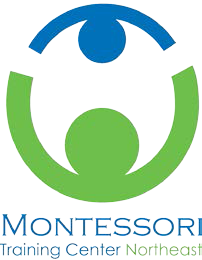 MONTESSORI TRAINING CENTER NORTHEAST1265 Asylum Avenue, Hartford, CT 06105www.mtcne.org Application for AdmissionApplications are processed upon receipt throughout the year. When a course is filled, successful candidates may request placement on a Waiting List and/or defer registration to the next consecutive course. Note: No action can be taken on your application for admission until all required materials, application fee and transcripts are received.Personal Data:Legal Name  		                          TITLE                             LAST	                        FIRST	                                     MIFormer/Other Names  		Permanent Address  			NUMBER & STREETCITY/STATE	ZIP/POSTAL CODE	(COUNTRY)Telephone at Permanent Address  		(COUNTRY CODE)	AREA CODE/NUMBERE-mail Address  					Mailing Address for Admissions Correspondence (if different from above) Telephone at Mailing Address  											Country of Citizenship  						Are you a Permanent US Resident?  Yes   NoHow did you hear about MTCNE? (Check all that apply.) MTCNE Website        AMI Website        Colleague/Friend       Publication/Advertisement         OtherWhich publication? 						    Other: 					Course Applying for:Assistants to Infancy (CT)Primary Course (CT, MA)Elementary Course (CT)I am interested in more information on the University of Hartford Master’s Program Yes     NoCurrent EmploymentEmployer  		Address  		CITY/STATE	ZIP/POSTAL CODE	(COUNTRY)Position 								How long with this employer? 			A non-profit educational organization Non-Discriminatory AdmissionEducationList all Colleges/Universities attended. Include any previous Montessori training.Other Studies:References: Please submit three letters of referenceList below the complete name, address and relationship for each reference. Include at least one professional reference. 1.  	2.  	3.  	PLEASE ENCLOSE THE FOLLOWINGEmployment History/Resume: Names and addresses of employers, dates of employment, list of responsibilities. Include all employment and experience in Montessori schools.An autobiography – Write a personal essay in support of your application to the Montessori Training Center Northeast. This essay may be of any length but should include: relevant personal & professional background information; experiences which influenced your decision to pursue the study of Montessori education; experiences which have prepared you for participation   in this course. You may use the Autobiography to provide any other information to be considered in support of your candidacy. This Essay serves as an applicant’s Writing Sample.Answers to the following questions: (These may be incorporated into the Autobiography)Why do you want to take the Montessori Training?How did you first learn about the Montessori Training Center Northeast?Non-Native Speakers of English: TOEFL Scores (pBT minimum score of 550, iBT minimum score of 79) or IELTS Scores (minimum overall score of 6.5)Official Transcripts from each educational institution attended. (Transcripts must be submitted in sealed envelopes.)Letters of Reference from the 3 individuals listed in this application.A non-refundable $100.00 Application Fee payable to Capital Region Education Council (CREC).  Send to: 1265 Asylum Avenue, Butterworth Hall, Hartford, CT 06105  ATTN: Gabrielle CampiformioThe Application File will be considered “active” upon receipt of the Application Fee.CertificationI certify that the information provided on this Application Form and in all other Application Materials is complete, accurate and true to the best of my knowledge.Signature  	Date:  	Intended Start Date 					Course LocationHartford, CT Boston Area, MACollege/University/SchoolLocationDates AttendedMajorDegree/CertificateCompletion Date